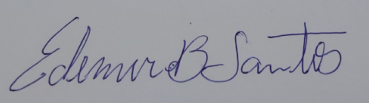 VENHO REQUERER MINHA MATRÍCULA NO CURSO ACIMA ESPECIFICADO, PARA O SEMESTRE 2019.2, COM INSCRIÇÃO NA(S) SEGUINTE(S) DISCIPLINA(S):AO REQUERER  A MATRÍCULA, DECLARO ESTAR CIENTE:DA RESPONSABILIDADE DE COMUNICAR À SECRETARIA DO CURSO AS ALTERAÇÕES DO MEU CADASTRO PESSOAL;DE QUE NO CASO DE DESISTÊNCIA DO CURSO DEEVEREI FORMALIZAR A OCORRÊNCIA JUNTO À SECRETARIA;DE QUE TENHO UM PRAZO DE 24 MESES PARA CONCLUSÃO DO CURSO;DE QUE A DISPONIBLIDADE DE BOLSAS DEPENDE DA DEMANDA CAPES E OUTRAS INSTITUIÇÕESZ DE FOMENTO À PESQUISA, ESTANDO CONDICIONADA A CRITÉRIOS DA COMISSÃO DE BOLSAS.FICHA DE MATRÍCULA DO DISCENTEFICHA DE MATRÍCULA DO DISCENTEFICHA DE MATRÍCULA DO DISCENTEFICHA DE MATRÍCULA DO DISCENTEFICHA DE MATRÍCULA DO DISCENTEFICHA DE MATRÍCULA DO DISCENTEFICHA DE MATRÍCULA DO DISCENTEFICHA DE MATRÍCULA DO DISCENTEFICHA DE MATRÍCULA DO DISCENTEFICHA DE MATRÍCULA DO DISCENTEFICHA DE MATRÍCULA DO DISCENTEFICHA DE MATRÍCULA DO DISCENTEFICHA DE MATRÍCULA DO DISCENTEFICHA DE MATRÍCULA DO DISCENTEFICHA DE MATRÍCULA DO DISCENTEDEPARTAMENTO: DTCSDEPARTAMENTO: DTCSCAMPUS: III CAMPUS: III CAMPUS: III CAMPUS: III CAMPUS: III CAMPUS: III CURSO: ____________ EM ECOLOGIA HUMANA E GESTÃO SOCIOAMBIENTALCURSO: ____________ EM ECOLOGIA HUMANA E GESTÃO SOCIOAMBIENTALCURSO: ____________ EM ECOLOGIA HUMANA E GESTÃO SOCIOAMBIENTALCURSO: ____________ EM ECOLOGIA HUMANA E GESTÃO SOCIOAMBIENTALNº DE MATRICULA:Nº DE MATRICULA:Nº DE MATRICULA:NOME:  NOME:  NOME:  NOME:  NOME:  NOME:  SEXO: FEM.                  MASC. SEXO: FEM.                  MASC. SEXO: FEM.                  MASC. SEXO: FEM.                  MASC. SEXO: FEM.                  MASC. DATA NASCIMENTO: DATA NASCIMENTO: DATA NASCIMENTO: DATA NASCIMENTO: NATURALIDADE: NACIONALIDADE: NACIONALIDADE: ESTADO CIVIL:SOLTEIRO            CASADO            VIÚVO            UNIÃO ESTÁVEL               DIVORCIADO   ESTADO CIVIL:SOLTEIRO            CASADO            VIÚVO            UNIÃO ESTÁVEL               DIVORCIADO   ESTADO CIVIL:SOLTEIRO            CASADO            VIÚVO            UNIÃO ESTÁVEL               DIVORCIADO   ESTADO CIVIL:SOLTEIRO            CASADO            VIÚVO            UNIÃO ESTÁVEL               DIVORCIADO   ESTADO CIVIL:SOLTEIRO            CASADO            VIÚVO            UNIÃO ESTÁVEL               DIVORCIADO   ESTADO CIVIL:SOLTEIRO            CASADO            VIÚVO            UNIÃO ESTÁVEL               DIVORCIADO   ESTADO CIVIL:SOLTEIRO            CASADO            VIÚVO            UNIÃO ESTÁVEL               DIVORCIADO   ESTADO CIVIL:SOLTEIRO            CASADO            VIÚVO            UNIÃO ESTÁVEL               DIVORCIADO   ESTADO CIVIL:SOLTEIRO            CASADO            VIÚVO            UNIÃO ESTÁVEL               DIVORCIADO   ESTADO CIVIL:SOLTEIRO            CASADO            VIÚVO            UNIÃO ESTÁVEL               DIVORCIADO   ESTADO CIVIL:SOLTEIRO            CASADO            VIÚVO            UNIÃO ESTÁVEL               DIVORCIADO   ESTADO CIVIL:SOLTEIRO            CASADO            VIÚVO            UNIÃO ESTÁVEL               DIVORCIADO   NOME DO PAI:NOME DO PAI:NOME DO PAI:NOME DO PAI:NOME DA MÃE:NOME DA MÃE:NOME DA MÃE:NOME DA MÃE:NOME DA MÃE:NOME DA MÃE:NOME DA MÃE:NOME DA MÃE:NOME DA MÃE:NOME DA MÃE:Nª DE DEPENDENTES:ENDEREÇO RESIDENCIAL ENDEREÇO RESIDENCIAL ENDEREÇO RESIDENCIAL ENDEREÇO RESIDENCIAL ENDEREÇO RESIDENCIAL ENDEREÇO RESIDENCIAL ENDEREÇO RESIDENCIAL CEP: CEP: FONE:FONE:FONE:FONE:CELULAR: CELULAR: CARTEIRA DE IDENTIDADE:Nº                                               ÓRG.EXP   SSP           EMISSÃO                         UF CARTEIRA DE IDENTIDADE:Nº                                               ÓRG.EXP   SSP           EMISSÃO                         UF CARTEIRA DE IDENTIDADE:Nº                                               ÓRG.EXP   SSP           EMISSÃO                         UF CARTEIRA DE IDENTIDADE:Nº                                               ÓRG.EXP   SSP           EMISSÃO                         UF CARTEIRA DE IDENTIDADE:Nº                                               ÓRG.EXP   SSP           EMISSÃO                         UF CPF: CPF: CPF: CPF: CPF: E-MAIL:E-MAIL:E-MAIL:E-MAIL:E-MAIL:códigocarga horáriacréditaçãoDisciplinaOPÇÃOPGECOHh/a0PGECOHh/a0PGECOH           h/a0PGECOH           h/a0PGECOH          h/a0PGECOH           h/a0PGECOH          h/a0DATAASSINATURA DO ESTUDANTE;	ASSINATURA DO ORIENTADOR /COORDENADOR